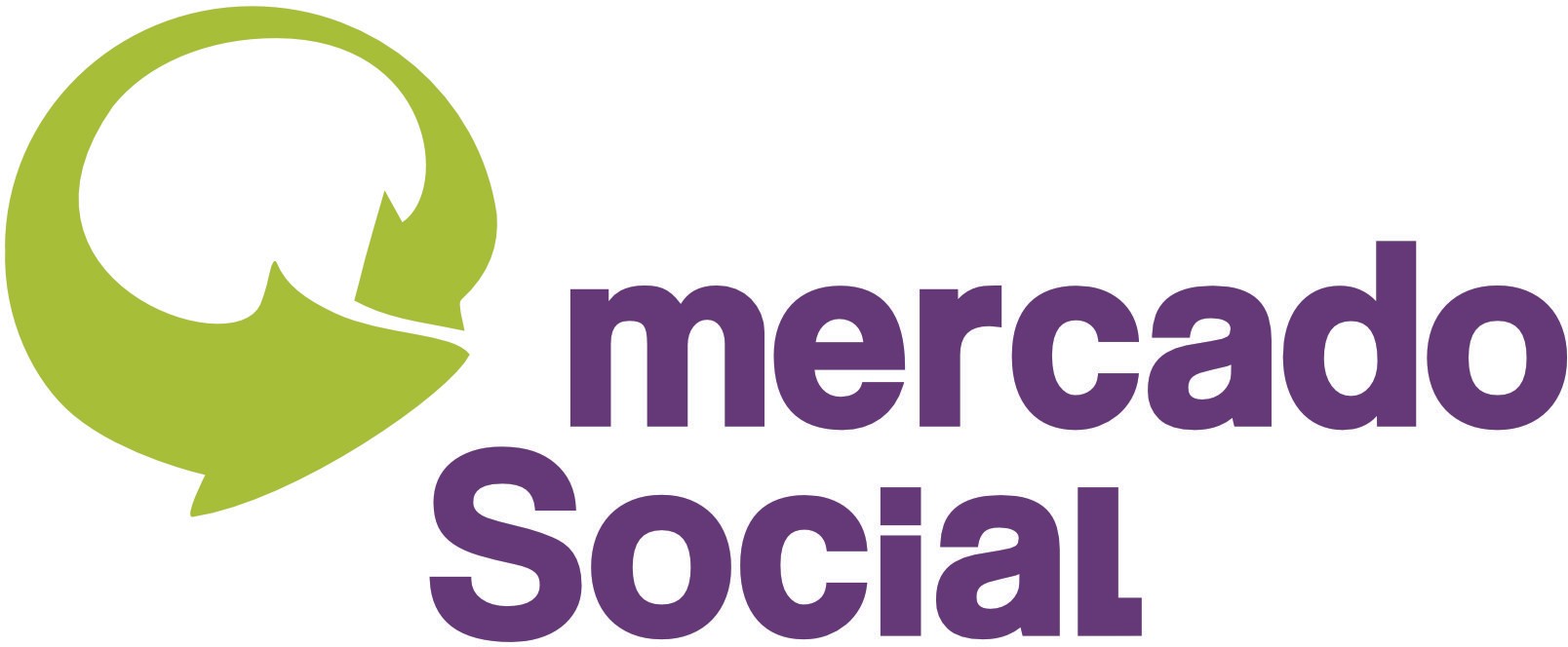 El Balance/Auditoría Social evalúa de forma sistemática los principios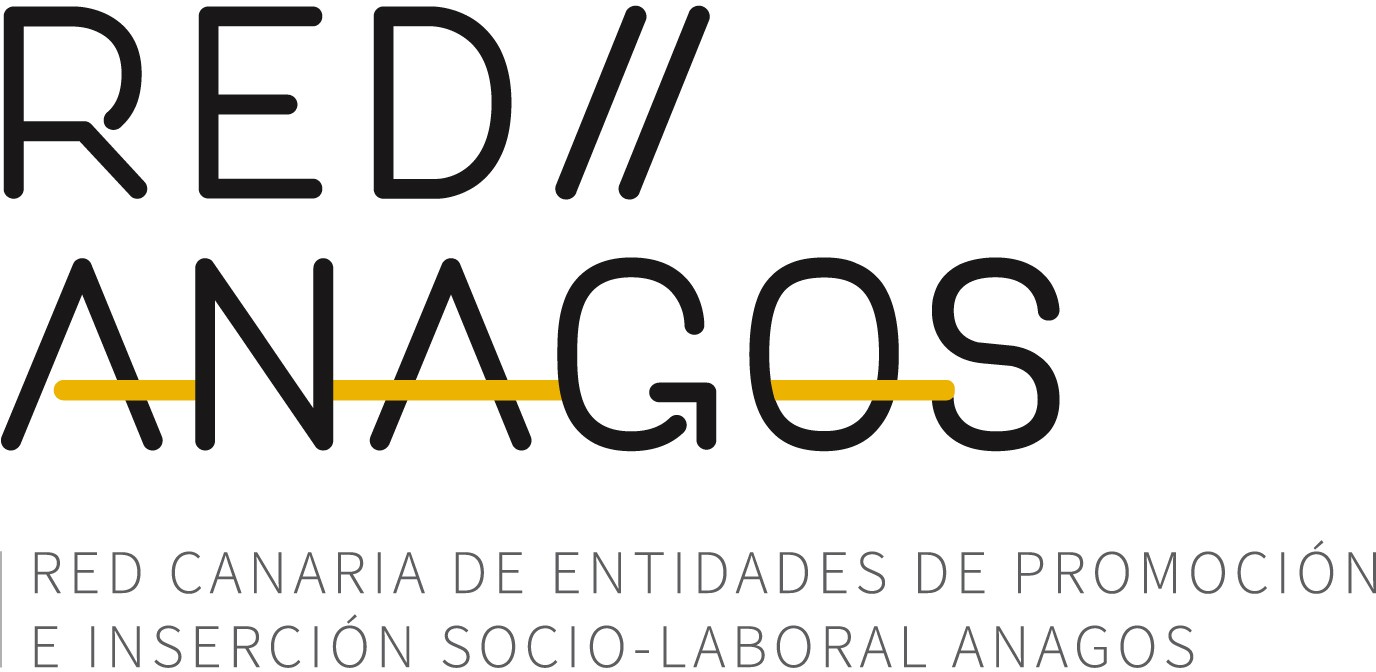 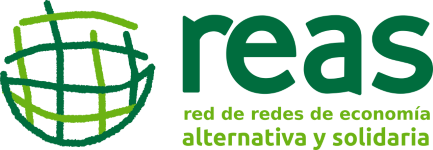 de la Economía Social y Solidaria: la igualdad, el trabajo de calidad , la sostenibilidad ambiental, la cooperación, la ausencia de ánimo de lucro y el compromiso con el entornoFUNDACION CANARIA ISONORTE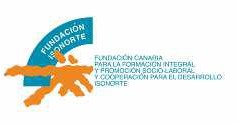 NIF:Dirección: Código postal: Localidad: Forma jurídica: Sector:AñoG38490785 EL CARDAL 638720San Andrés y Sauces FundaciónDifusión y sensibilización Formación no reglada 1997Ingresos746.257 €Otros	OtrosGastos741.948 €En caso de haber tenido excedentes económicos, cómo se reparten?% repartido a empresas o personas socias	0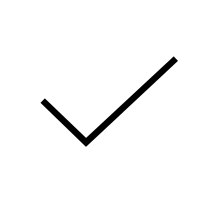 % dedicado a compensación de pérdidas	16% dedicado a la reserva	01 %Subvenciones92 %Ventas de bienes y servicios 7 %71 %Compras29 %Educación/formación interna	0Causas sociales y solidarias	0Inversiones en las entidades de finanzas ética	0Reserva obligatoria/voluntaria	0Otras	0% de compras a proveedores del Mercado Social / REAS23 %Año anterior	Media año anterior ESS7 %	9 %Los salarios y las demás remuneraciones ¿son públicos para las personas trabajadoras?¿Habeis publicado en la web y/o redes sociales los datos/resultados de la Auditoria Social del último ejercicio?Lo hemos publicado/difundido tanto hacia afuera como hacia las personas de la entidad.Información pública disponible:Balance económico / presupuesto Plan de trabajo anual / memoria Normas y procedimientos internos8 patronas71 trabajadoras no socias10 voluntariasTOTAL: 89 personasOrganización¹	EstructuraCargosCargos	 laboral¹	 directivos²	 societarios²	Han participado en la aprobación de planes de trabajo y presupuestos8 %	5 %	7 %	0 %% de cargos sobreel total de		 	 	 	personastrabajadoras	AñoanteriorMedia año anterior ESS11 %11 %5 %12 %9 %11 %9 %19 %Medidas para fomentar la formación de las trabajadoras:Se incluyen horas de formación en el horario laboral y se ayuda a cubrir el coste de la formaciónSe incluyen horas de formación en el horario laboral o se ayuda a cubrir el coste de la formaciónSe adaptan los horarios para facilitar la formaciónNo se contempla la formación de las personas trabajadorasMedidas preventivas y/o para la promoción de la salud en el centro de trabajoReglamento o protocolo interno que mejora las condiciones laborales establecidas en el convenioMejoras de los permisos establecidos por la ley en conciliación de la vida familiar y laboralEspacios de atención emocional y cuidado de las trabajadoras en el entorno laboralEn salario bruto por hora (€)Ratio entre salario más alto y más bajo	Índice de banda salarialentre mujeres entre hombres brecha salarial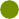 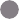 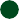 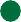 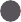 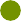 (entre hombres y mujeres)1.842.1130 %2.11¿La entidad utiliza lenguaje no sexista e inclusivo?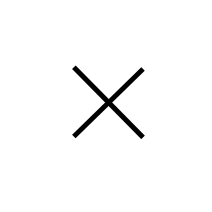 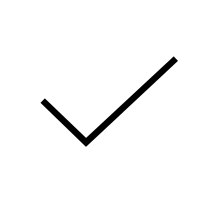 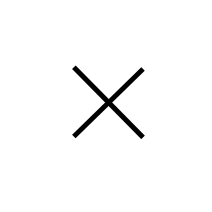 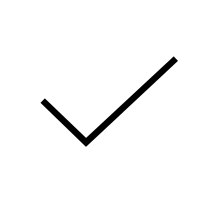 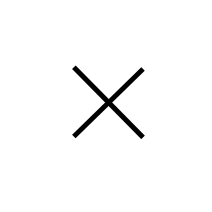 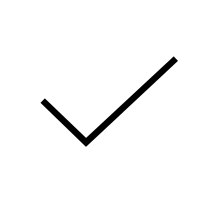 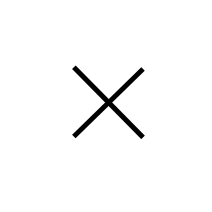 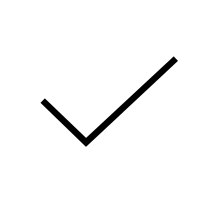 Se utiliza el lenguaje inclusivo en la expresión escritaLa entidad coopera con otras:Compartiendo localCompartiendo conocimientoCompartiendo gestión¿La entidad dispone de un plan de igualdad vigente y de los recursos para realizar el correspondiente seguimiento y evaluación?¿La entidad dispone de un protocolo para la prevención y abordaje del acoso sexual, por razón de sexo, de identidad de género o de preferencia sexual?Compartiendo projectos No cooperaNo se utiliza software libre o solo de manera puntual Se utilizan programas ofimáticos de software libreEntidades, redes, federaciones o iniciativas de transformación social en las que participa la entidad:REAS(RED DE REDES), RED ANAGOS, EAPN CANARIAS, FIARE CANARIAS, ECOPALMA (ASOCIACION DE PRODUCTOS Y CONSUMIDORES ECOLOGICOS), INDISPAL (PLATAFORMA PALMERA DE DISCAPACIDAD)Además de programas ofimáticos, se utilizan programas profesionales de software libreLa mayoría de los sistemas operativos de los ordenadores son de software libre¿Generáis algún tipo de bien, servicio o material que pongáis a libre disposición y/o generáis bienes creativos o conocimiento bajo licencias Creative Commons?¿La entidad es socia o clienta de entidades de finanzas éticas y solidarias?¿Disponéis de una política, plan de acción o sistema de gestión ambiental?¿Se lleva un control interno de las emisiones de CO2?¿Prácticas y procedimientos para el ahorro y la eficiencia energética?¿Prácticas y procedimientos para el ahorro y la eficiencia en el consumo de agua?¿Utilizáis papel reciclado y/o con certificación de explotación forestal sostenible?¿Incorporáis criterios de consumo responsable a la hora de adquirir un producto?¿Se facilita alguna alternativa/ ayuda en lo relacionado con el transporte?¿Servicio eléctrico conempresas proveedoras 100%	Sírenovables?